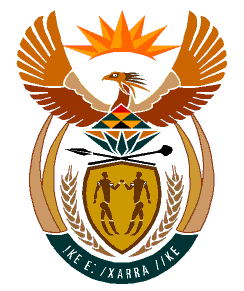 		MINISTRY:HUMAN SETTLEMENTS, WATER AND SANITATIONREPUBLIC OF SOUTH AFRICANATIONAL ASSEMBLYQUESTION FOR WRITTEN REPLYQUESTION NO.: 1683DATE OF PUBLICATION: 29 NOVEMBER 2019Mr M L Shelembe (DA) to ask the Minister of Human Settlements, Water and Sanitation: (1)	Whether, with reference to her reply to question 767 on 23 September 2019 wherein she stated that the matter of the delays and challenges in the Military Veterans programme will be on top of the agenda of the MinMec, each provincial Department of Human Settlements has accounted for funds not utilised for housing for military veterans in the 2018-19 financial year; if not, why not; if so, what are the relevant details;(2)	what happened to the funds that were not expended at the end of the 2018-19 financial year?													NW3078EREPLY:(1)	Consistent with my reply to Question 767, the Military Veterans Housing Programme (MVHP) is a prominent feature on the agenda of MINMEC, where each province accounts for financial and non-financial performance of the Medium-Term Strategic Framework delivery objectives of the programme.(2)	It should be noted that the Military Veterans Housing Programme is funded from the Human Settlements Development Grant (HSDG). The funding that was not expended on houses for Military Veterans in the 2018/2019 financial year did not revert to the national fiscus as the same was reassigned to deliver other equally important human settlements opportunities such as serviced stands, affordable rental housing, the upgrading of informal settlements and so forth. Moreover, the Department ensured that the units which were not delivered but budgeted for in 2018/2019 were carried over to the 2019/20 financial year. 